For Parish Notices: 
Passionist Mission VietnamFr Joseph Tuan CP is one of the first Vietnamese Passionist missionaries, trained within the wonderful new mission established 15 years ago by three foreign missionaries. He preaches the crucified Christ, good news for the poor. His ready smile has opened many doors for good. Vietnamese Catholics, young and old, rise above their hostile environment with courage and generosity. Youthful Passionist missionary Fr Joseph Tuan has a story to tell of God’s call to love and life inspiring beautiful communities of compassion and hope. 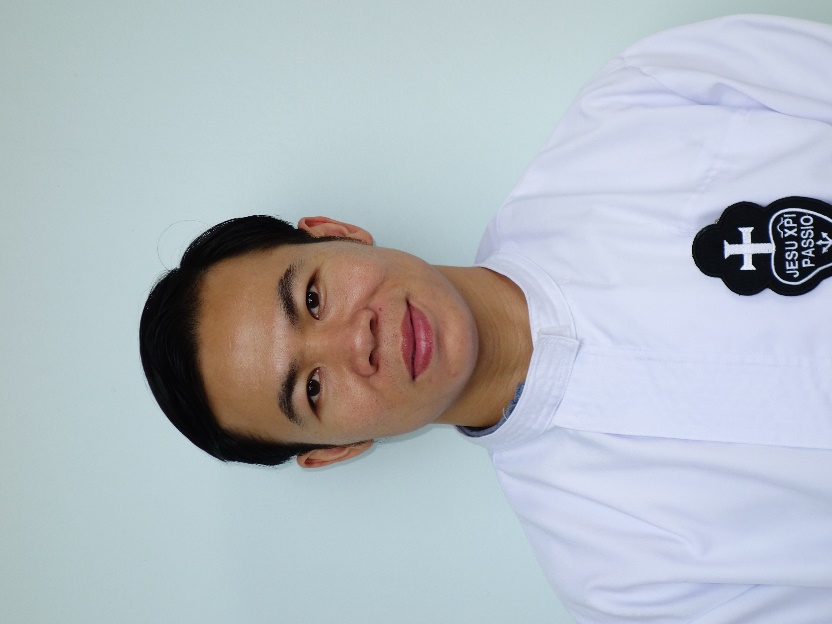 